SNP Memo #2020-2021-28
COMMONWEALTH of VIRGINIA 
Department of Education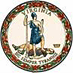 DATE: September 24, 2020TO: Directors, Supervisors, and Contact Persons AddressedFROM: Sandra C. Curwood, PhD, RDN, SandySUBJECT: Updated Summer Food Service Program (SFSP) and Child and Adult Care Food Program (CACFP) Media Release TemplatesThe Virginia Department of Education, Office of School Nutrition Programs (VDOE-SNP), has updated the media release templates for the SFSP and CACFP to include the most recent USDA nondiscrimination statement and information on COVID-19.These templates are simply examples for sponsoring organizations to use when developing their media releases; however, the nondiscrimination statement must be included, in its entirety and original format.The VDOE-SNP will review media releases during the fiscal year 2020-2021 SFSP application and fiscal year 2020-2021 CACFP renewal.Please contact your assigned regional specialist if you have any questions, or Maggie Parker, Child Nutrition Programs (CNP) Manager, by email at maggie.parker@doe.virginia.gov. SCC/MVP/BDB/ccAttachmentSFSP Media Release for SchoolsSFSP Media Release for Non-SchoolsCACFP Media Release